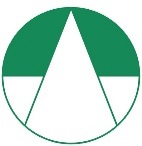 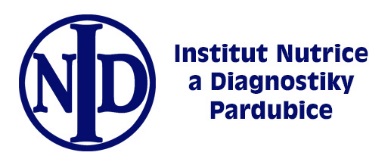 Institut Nutrice a Diagnostiky Pardubice, RADANAL s.r.o.Vás srdečně zve na konferenciVITATOXvědecká konference zaměřená na vývoj v oboru analytické chemie a představení diskutovaných témat jako Vitaminy, Antioxidanty, Terapeutické monitorování léčiv, Drogy, Alkohol a Toxicita látek kolem nás v „době jedové“20. – 22. května 2019Penzion Za Vodou, Dvůr Králové nad LabemPondělí 20. 5. 201910:00 – 17:00	Registrace12:15 – 12:30	VITATOX – návod jak přežít život		doc. Ing. Aleš Horna, CSc.12:30 – 13:30		1. blok12:30 – 12:50	Analgetika v klinické a forenzní toxikologické praxi		doc. RNDr. Peter Ondra, CSc.12:50 – 13:10	Požití neznámých tekutin		 		Ing. Andrea Novotná Rychtecká13:10 – 13:30	Využití kapilární elektroforézy v toxikologii		RNDr. Martina Vašatová, Ph.D.13:30 – 14:00	Kávová přestávka14:00 – 15:20		2. blok14:00 – 14:20	Potenciál konopí a kanabinoidů v oblasti potravinářské, kosmetické a farmaceutickéIng. Petr Kaštánek, Ph.D.14:20 – 14:40	30 let vývoje klinické toxikologie ve Fakultní nemocnici v Hradci Králové		PharmDr. Viktor Voříšek14:40 – 15:00	Komunální odpadní voda jako diagnostické medium města II: Co přinesl první rok
		řešení projektu		Ing. Věra Očenášková15:00 – 15:20	Biologické expoziční testy - stanovení kadmia v krvi a v moči		Mgr. Peter Loučka15:20 – 15:40	Kávová přestávka15:40 – 16:55		3.blok15:40 – 16:00	Moderní separační techniky a pokroky v instrumentaci THERMO SCIENTIFIC		Ing. Lukáš Plaček, Ph.D.16:00 – 16:15	Waters a současná toxikologie		Ing. Roman Hájek16:15 – 16:35	Možnosti a rozdíly GCMS iontových zdrojů v reálných analýzách		Ing. Ivo Novotný16:35 – 16:55	Identifikace a kvantifikace látek a metabolitů na LC-MS/MS systémech
SCIEX QTRAP®		Ing. František Laštovička16:55		Zakončení 1. dne18:00		Večerní grilováníÚterý 21. 5. 2019	08:30 – 14:00	Registrace09:00 – 10:00		4. blok09:00 – 09:20	Laboratorní přístroje, kurzy a literatura		Ing. Václav Helán09:20 – 09:40	Detekce uremického toxinu a jeho využití v diagnóze		Ing. Lenka Portychová09:40 – 10:00 Stanovení hořčíku v erytrocytech		Ing. Jakub Minář10:00 – 10:30	Kávová přestávka10:30 – 11:50		5. blok10:30 – 10:50	Terapeutické monitorování antiepileptik metodou kapalinové chromatografie
		s hmotnostní detekcí		PharmDr. Jana Maláková, Ph.D.10:50 – 11:10	Naše zkušenosti s TDM neuroleptik		Mgr. Zuzana Birkáš11:10 – 11:30	Simultánní stanovení glutathionu a glutathiondisulfidu v suché kapce krve		prof. Mgr. Roman Kanďár, Ph.D.11:30 – 11:50		Skrytá rizika hormonálně aktivních látek a jejich vliv na zdravíRNDr. Milena Bušová, CSc., MUDr. Romana Pospíšilová11:50 – 12:50	Oběd12:50 – 14:10		6. blok12:50 – 13:10	Stanovení busulfanu		Ing. Eva Klapková, Ph.D.13:10 – 13:30	Stanovení vitaminu K u zdravé populace		Ing. Kateřina Dunovská13:30 – 13:50	Kontroverzní křídlatka		Ing. Jana Volková13:50 – 14:10	Příprava a použití Schiffových bází s potravinovými karbonyly		Bc. Kristýna Brandová 14:10		Zakončení 2. dne15:00		Návštěva zoologické zahrady nebo pivovaruStředa 22. 5. 2019	08:30 – 10:00	Registrace09:00 – 10:00		7. blok09:00 – 09:20	Benefity a úskalí použití LC-MS/MS v analýze rostlinných surovin		PharmDr. Viktor Voříšek09:20 – 09:40	Stanovení floridzinu a dalších fenolických látek v odpadních produktech jabloní
                             pomocí HPLC		Mgr. Anežka Adamcová09:40 – 10:00	Multikomponentní HPLC analýzy ovocných šťáv a proteinů
po derivatizaci boranoxoniem		Bc. Jaroslav Klapetek10:00 – 10:30	Kávová přestávka10:30 – 12:00 		8. blok	10:30 – 10:50	Možnost rychlého porovnání celkové antioxidační aktivity v drobném ovoci metodou FIA/CoulArray		Bc. Radka Dvořáková10:50 – 11:10	Monitoring vybraných polyfenolických látek v plodech jabloní s ohledem na různé
	podmínky skladování		RNDr. Aneta Bílková11:10 – 11:30	Variabilita genotypů jablek pro zpracování moštováním a sušením		Ing. Martina Šubrtová11:30 – 11:50	Markery oxidačního stresu a antioxidanty v moči		doc. Ing. Aleš Horna, CSc.11:50 – 12:00	Zakončení konference12:00 – 13:00	Oběd